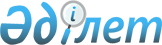 Отандық тауар өндірушілерді қолдау жөніндегі одан арғы шаралар туралыҚазақстан Республикасы Үкіметінің Қаулысы 1999 жылғы 2 маусым N 693

      Қазақстан Республикасы Президентінің 1998 жылғы 30 қыркүйектегі Қазақстан халқына Жолдауында көзделген отандық тауар өндірушілерді қолдау жөніндегі шараларды одан әрі іске асыру мақсатында Қазақстан Республикасының Үкіметі қаулы етеді: 

      1. 1-қосымшаға сәйкес банк операцияларының жекелеген түрлерін жүзеге асыруға уәкілетті банктер мен ұйымдар бойынша инвестициялық жобаларды несиелендіру лимиті белгіленсін. 

      "Шағын кәсіпкерлікті дамыту қоры" (бұдан әрі - Қор) жабық акционерлік қоғамы "Отандық тауар өндірушілерді қолдау жөніндегі шараларды іске асыру туралы" Қазақстан Республикасы Үкіметінің 1998 жылғы 13 қарашадағы N 1162 қаулысының 4-тармағына сәйкес несиелік келісімдер жасассын. 

      2. 2-қосымшаға сәйкес 1999 жылы отандық тауар өндірушілерді қолдауға бөлінген қаражат есебінен қаржыландырылатын жобалардың тізбесі мақұлдансын. 

      3. Несиелік қаражат жобаларды қайта қаржыландыруға пайдаланылмайды деп белгіленсін. 

      4. "Отандық тауар өндірушілерді қолдау жөніндегі шараларды іске асыру туралы" Қазақстан Республикасы Үкіметінің 1998 жылғы 13 қарашадағы N 1162 қаулысына (Қазақстан Республикасының ПҮАЖ-ы, 1998 ж. N 41, 379-құжат) мынадай өзгеріс пен толықтыру енгізілсін: 

      3-тармақтың күші жойылды деп танылсын; 

      4-тармақ мынадай сөздермен толықтырылсын: 

      "Қазақстан Республикасының Үкіметі мақұлдаған инвестициялық жобалардың тізбесіне сәйкес қосымша несиелік келісімдер жасасу мүмкін болмаған кезде Қордың тізбені өзгерту жөнінде Үкіметке ұсыныс енгізуге құқығы бар". 

      5. Қор осы қаулы бойынша инвестициялық жобаларды іске асыру барысы туралы ақпаратты тоқсан сайын жариялап тұруды қамтамасыз етсін. 

      6. Банктердің несиелік қаражаттарды мақсатты пайдалануын бақылау Қазақстан Республикасының Қаржы министрлігіне жүктелсін. 

      7. Осы қаулы қол қойылған күнінен бастап күшіне енеді.       Қазақстан Республикасының 

      Премьер-Министрі Қазақстан Республикасы          

Үкіметінің 1999 жылғы 2 маусымдағы    

N 693 қаулысына             

1-қосымша                

      Банк операцияларының жекелеген түрлерін жүзеге асырушы 

       уәкілетті банктер мен ұйымдар бойынша инвестициялық 

                жобаларды несиелеу лимиттері           1. "Қазкоммерцбанк" ашық  

     акционерлік қоғамы           - 5550 мың АҚШ доллары          2. "ТұранӘлемБанкі" 

     акционерлік қоғамы           - 7378,6 мың АҚШ доллары      3. "Қазақстан Халықтық     жинақ банкі" ашық 

     акционерлік қоғамы           - 5695 мың АҚШ доллары          4. "Темірбанк" ашық 

     акционерлік қоғамы           - 1592,5 мың АҚШ доллары           5. "Астана-қаржы" ашық       - 500 мың АҚШ доллары 

     акционерлік қоғамы                            Барлығы 20716,6 мың АҚШ доллары 

     ЕСКЕРТУ. 1-қосымша өзгерді - ҚР Үкіметінің 1999.08.31. N 1279 қаулысымен .    Қазақстан Республикасы         

Үкіметінің 1999 жылғы 2 маусымдағы     

N 693 қаулысына              

2-қосымша                        Ескерту. 2-қосымша өзгерді - ҚР Үкіметінің 2000.11.13. N 1707 қаулысымен .      

     1999 жылы отандық тауар өндірушілерді қолдауға бөлінген 

        қаражат есебінен қаржыландырылатын жобалардың 

                            Тізбесі                                                   (мың АҚШ долл.)    1    "Восток-Цемент"             1940  1997-1999    5     "Қазақстан 

      ААҚ, Шығыс Қазақстан                                 Халықтық жинақ 

      облысында бірыңғай                                   банкі" ААҚ 

      цемент кешенін құру 

      цемент, жылына млн.тн  0,45 2    "Фуд-Мастер                 550    1999        1,5   "Қазкоммерцбанк" 

      компаниясы" ААҚ,                                      ААҚ    

      Астана қаласында 

      сүт өнімдері мен 

      балмұздақ өндіру 

      сүт сағат./л          1200 

      сыр, жыл./тн           200 

      балмұздақ,             150 

      айына/тн      3    "Май" ААҚ,                  5000    1999        5    "Қазкоммерцбанк" 

      Өскемен қала.                                        ААҚ 

      сындағы күнбағыс 

      майын шығаратын 

      зауытты (майэкс. 

      тракциялау жабдығы, 

      РЕТ-шөлмектерді 

      үрлеу және май 

      құю желілерін) 

      жаңғырту, жылына мың тн.     56 4    "Яссы" АҚ, Оңт.Қаз.обл.,     1000 1999     5     "ТұранӘлем Банкі" 

      Түркістан қаласы. Мақта      1500                    ЖАҚ            

      шитінен тазартылған тағам 

      майын ұқсату жөніндегі 

      өндірісті құру, тәулігіне/тн                                            5  <*> 6    "Қазполиграф" АҚ,          4050 1999-2000    5     "ТұранӘлем Банкі" 

      Буып-түю материалдарын                               ЖАҚ            

      өндіру, Семей қаласы,                                           

      этикеткалар, тн қағаз  175     

      пакеттер, тн полимерге 303 

      орау,тн                154 

      пергаментке орау, тн   218            

      тетр пак.тн            1135 

      гофроящиктер, 

      мың шаршы м.           2400     7 <*>     8    "Фирком" ЖШС,              700  1999         3     "ТұранӘлем Банкі" 

      Балмұздақ өндіру                                     ЖАҚ            

      жөніндегі желі,                                                 

      Ақтөбе қаласы                   

      балмұздақ, сағ./л      1200     9 <*>     10 <*> 11   "STD Group" ЖШС,         1628,6  1999       3     "ТұранӘлем Банкі" 

      ПЭК-преформ өндірісін                                ЖАҚ            

      ұйымдастыру, Шымкент                                            

      қаласы қақпақтар,               

      айына/млн.дана         10     12   "Электромонтаж"              200    1999       3     "Темірбанк" ААҚ 

      АҚ, Кабельдік                                          

      құрастырма бұйым.                                              

      дарына Шымкент             

      электромонтаж 

      зауытында ыстық 

      мырыш жалату 

      желісі, тн             56     13   "Қазэнерго.                  500    1999       4     "Темірбанк" ААҚ 

      кабель" ААҚ,                                           

      Кабель-өткізгіш                                                

      өнімдерді өндіру           

      жөніндегі зауыттың 

      құрылысы, Павлодар 

      қаласы күш беретін 

      кабель, жыл./км       1350 

      бақылау кабелі, 

      жыл./км                700 

      орнату сымдары, 

      жыл./км              11000 

      троллей., жыл./тн      100     14   "Агроөнім"                   392,5   1999       4     "Темірбанк" ААҚ 

      ЖШС, Халуа мен                                         

      күнбағыс майын                                                 

      өндіру, Павлодар           

      обл., Успен ауд. 

      Константинов с. 

      халуа, жыл./тн      1380 

      күнбағыс майы,              

      жыл./тн             1020     15 <*>     16 <*> 17 <*> 18   "Ромат"№                     500  1999         2     "Темірбанк" ААҚ 

      фармацевтика                                           

      компаниясы" ЖШС,                                                

      Павлодар                   

      фармацевтика  

      зауытында       

      таблеткалар өндірісі, 

      Павлодар қаласы            

      блистерлер мен 

      стриптердегі   

      таблеткалар,     

      жылына млн.шт.      200     19   "Акцепт-                    3755  1999         5     "Қазақстан     

      Агрохим" ЖШС,                                        Халықтық жинақ 

      Гербидцидтер                                         банкі" ААҚ 

      өндірісі,                  

      Ақмола облысы 

      Степногорск қ., 

      гербидцидтер, тн   1700     20   GСS-Орталық"                 500   1999         5     "Астана- 

      ЖШС, Street                                          қаржы" 

      Vendors тобының                                      ААҚ 

     тауарларын өндіру 

     Астана, тн/ай                        Жиыны      20716,1           ЕСКЕРТУ. 2-қосымша өзгерді - ҚР Үкіметінің 1999.08.31. N 1279 қаулысымен .   
					© 2012. Қазақстан Республикасы Әділет министрлігінің «Қазақстан Республикасының Заңнама және құқықтық ақпарат институты» ШЖҚ РМК
				|Рет |Тапсырыс беруші.    |Қуат. |Несие.|Жобаны  |Несиені | Уәкілетті    | 

|N   |Объектінің атауы    |тылығы|леу   |іске    |қайтару |қаржы органы  | 

|    |және орналасқан     |      |сомасы|асыру   |мерзімі |              | 

|    |жері; өнім, өлшем   |      |      |мерзімі |        |              | 

|    |бірл.               |      |      |        |        |              | 

 